Investigational Drug Service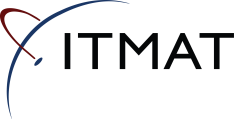 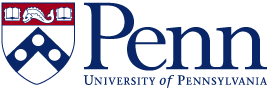 University of Pennsylvania – Perelman School of Medicine3600 Spruce St / Maloney Building Ground Floor / Philadelphia, PA 19104215-349-8817 / fax 215-349-5132 / www.itmat.upenn.edu/ctsa/idsEmail:  PennIDS@mail.med.upenn.edu Preliminary Cost Estimate (when no complete protocol yet)Please attach to protocol when you drop off or send (email or mail); do not fax unless under 10 pages!Protocol (working title):  _________________________________________________________________Investigator: _____________________________ Department: __________________________________Contact Information:  ___________________________________________________________________Items you’re submitting:  [  ] Summary     [  ] Flowchart    [  ] Other: _________________________________________________  Note – if no summary yet, try to summarize in a couple of paragraphs.  Include at minimum a description of the treatment regimen and duration for each subject, medications/doses planned, etc.Information you need from IDS:  [  ] Rough (Draft) Cost Estimate   (timeline:  [  ] ASAP    [  ] within 2 weeks)  [  ] Schedule a planning meeting (Explain):  _______________________________________________  [  ] Letter to include with grant proposal (Explain):  ________________________________________  [  ] Other:  ____________________________________________________________________________Tell us about the study:How many subjects are you planning for?  _________Where will subjects be seen or dosed?  ____________________________________________________Will any medications or supplies need to be PURCHASED? What medications/supplies to you expect to obtain free? Any special manufacturing/compounding/formulation needed?  Any special packaging requested?Will IDS be involved with other sites (distribution, coordination, etc)?Any other important information?Thank you!